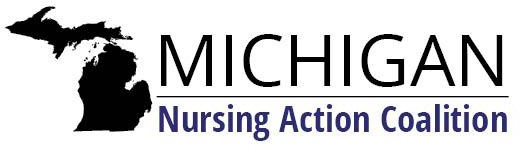 2018 – 2020 Diversity Action PlanGoals:  Prepare a diverse nursing workforce to meet the demands of diverse populations across the lifespan; broaden the definition of diversity to ensure inclusiveness; increase nursing student and faculty diversity. Link to Population/Public Health: Diverse nursing workforce reflects the populations served and positively impacts population health outcomes and cost of delivering care.Action StepsDeliverablesLead Organization(s)/Person(s)Objective 1: Increase nursing faculty diversityObjective 1: Increase nursing faculty diversityObjective 1: Increase nursing faculty diversity1.1 Understand the relationship between the composition of the general population and the composition of nursing faculty in Michigana Describe the composition of the general population1.1.b Define faculty needed to match the populationProvide educational resources that support diversification of the nursing faculty workforce1.2a Research and categorize the current state of nursing faculty1.2b Identify best practices for increasing diversity of nursing faculty1.2c Develop materials for web postingDevelop ”faculty to faculty” mentorship program1.3a Promote faculty roles in nursing – Draft resource guide and create welcome message to encourage diversecandidatesDocument describing populations/sub- populations and racial/ethnic composition of nurses in MichiganDocument summarizing findings of the literature reviewCreate a “What’s Working” document describing best practicesPost documents on the Michigan Center for Nursing websiteSystem for linking mentors with future/new facultyResource guide and welcome messageKristin SewellManager, Data & Research, MHCDiversity Project Team – to be determined after transition to new coalition modelDiversity Project Team – to be determined after transition to new coalition model – and MichiganHealth CouncilAction StepsDeliverablesLead Organization(s)/Person(s)b Provide resources on the effects of public health, health disparities, and social determinants of health on diversityProvide resources to support nurses in pursuit of advanced degrees1.4a Identify barriers to advanced degrees1.4b Identify scholarships for minority nursing students 1.4c Explore consolidated application to determineeligibility for multiple scholarshipsTip sheet for applying for scholarshipsOnline directory of scholarshipsDiversity Project Team – to be determined after transition to new coalition modelMichigan Health CouncilObjective 2: Increase nursing student diversity, student retention, and successful academic progressObjective 2: Increase nursing student diversity, student retention, and successful academic progressObjective 2: Increase nursing student diversity, student retention, and successful academic progress2.1 Provide educational resources that support diversification of nursing students2.1a Conduct literature reviewb Develop materials for posting on the Michigan Center for Nursing websiteEncourage AACN to expand race/ethnicity categories to include Arab Americans who are currently counted as CaucasianUnderstand the current diversity level of nursing students in Michigan2.3a Update nursing student diversity information utilizing 2017 data from AACNb Encourage expansion of race/ethnicity categories (See 2.2)Identify ways to attract and retain nursing students 2.4a Conduct literature review to identify best practices 2.4b Develop materials for posting on the website2.4c Contact Michigan Student Nurses Association andUpdated “Promoting Nursing Student Best Practices in Michigan” documentAdditional documents posted on the Center for Nursing websiteFormal written justification submitted to AACNUpdated “Nursing Survey Diversity Report” posted to the Michigan Center for Nursing websiteSummary of literature review findings. Materials posted to the Michigan Center for Nursing websiteDiversity Project Team – to be determined after transition to new coalition modelDiversity Project Team – to be determined after transition to new coalition modelDiversity Project Team – to be determined after transition to new coalition modelDiversity Project Team – to be determined after transition to new coalition modelAction StepsDeliverablesLead Organization(s)/Person(s)Oakland Community College Nursing Students Association to collaborate on diversity service projects2.5 Develop student mentoring programIncreased enrollment of racially diverse students.System for linking mentors with nursing students or prospective studentsDiversity Project Team – to be determined after transition to new coalition model – and Michigan Health CouncilObjective 3: Prepare a diverse nursing workforce to meetthe demands of diverse populations across the lifespan and to become future educators3.1 Develop materials on diversity to augment existing preceptor training3.1a Research existing resources3.1b Identify target audiences and develop appropriate content3.1c Identify research on population changes, cultures and sub-cultures, health disparities, and social determinants of health.d Develop on-line training resources that focus on addressing health disparities and social determinants and providing culturally competent care/culturally congruent careExpand the workforce’s understanding of culturally congruent care3.2a Develop resources to address the importance of providing culturally congruent care3.2b Develop resources on how to provide culturallycongruent careCompiled list of available resources Resources posted on Michigan Center for Nursing websiteLinks to existing materials posted on websiteOn-line training modules posted on websiteResources posted on the Michigan Center for Nursing websiteRegina TraylorDiversity Project Team – to be determined after transition to new coalition modelDiversity Project Team – to be determined after transition to new coalition model